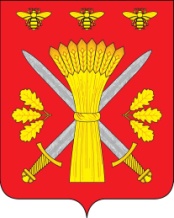 РОССИЙСКАЯ ФЕДЕРАЦИЯОРЛОВСКАЯ ОБЛАСТЬАДМИНИСТРАЦИЯ ТРОСНЯНСКОГО РАЙОНАПОСТАНОВЛЕНИЕот   14  апреля  2020 г.                                                                № 80                                                                  с.ТроснаОб обеспечении обучающихся бесплатным питанием  в виде продуктового набора(сухого пайка) в условиях ситуации,связанной с распространением коронавирусной инфекции       В соответствии с Указом Губернатора Орловской области от 03 апреля 2020 года № 156 « О мерах по обеспечению санитарно-эпидемиологического благополучия населения на территории Орловской области в связи с распространением новой  коронавирусной  инфекции (COVID-19) п.8.2».п о с т о н о в л я е т:    1. Отделу образования администрации Троснянского района Орловской области (Ерохина И.В.), руководителям муниципальных общеобразовательных организаций Троснянского района Орловской области рекомендовать организовать для обучающихся  которые имеют право на обеспечение бесплатным питанием в учебные дни, для которых организованно дистанционное обучение в период с 06 апреля по 30 апреля 2020 года, единовременное  предоставление продуктового набора (сухого пайка).  2.Утвердить рекомендуемый состав продуктового набора(сухого пайка) приложение1.  3. Утвердить рекомендуемый порядок выдачи продуктового набора (сухого пайка) приложение2   4.Контроль за исполнением настоящего постановления возложить на заместителя Главы администрации Троснянского района Орловской области Фроловичева А.В.   5. Настоящее постановление вступает в силу со дня его подписания.Глава района                                                                 А.И.  НасоновПриложение 1к постановлениюадминистрации Троснянского Орловской областиот14.04.2020№ 80Рекомендуемый состав продуктового набора (сухого пайка)Приложение 2к постановлениюадминистрации Троснянского Орловской области                                                                                                от 17.04.2020 № 80Рекомендуемый порядок выдачи продуктового набора (сухого пайка)                                         I.Общие положения     1.Настоящий порядок разработан в целях создания условий по предоставлению бесплатного питания для  обучающихся  которые имеют право на обеспечение бесплатным питанием в учебные дни для которых организованно дистанционное обучение в период с 06 апреля по 30 апреля 2020 года.     2.Бесплатное питание предоставляется в виде продуктового набора (сухого пайка) за 19 учебных дней.     3.За организацию бесплатного питания обучающихся в виде продуктового набора (сухого пайка) ответственность несет руководитель общеобразовательной организации (далее- руководитель организации).II.Организация предоставления бесплатного питания обучающихся в виде продуктового набора(сухого пайка).     4.Продуктовый набор (сухой паек) предоставляется родителям (законным представителям) обучающихся которые имеют право на обеспечение бесплатным питанием в учебные дни.     5.График выдачи набора продуктов питания (сухих пайков) утверждается руководителем организации.      6. При определении перечня продуктов, входящих в состав бесплатного питания в виде продуктового набора (сухого пайка),руководствоваться рекомендуемым составом продуктового набора (сухого пайка) согласно приложения 1 к постановлению администрации Троснянского района «Об обеспечении обучающихся бесплатным питанием   в виде продуктового набора(сухого пайка) в условиях ситуации, связанной с распространением коронавирусной инфекции»    7.Питание обучающихся в форме предоставления продуктового набора (сухого пайка) осуществляется на соответствующую сумму средств бюджета, предоставляемых на оказание данной меры социальной поддержки.III.Порядок учета по представлению бесплатного питания в виде набора пищевых продуктов (сухого пайка)     8.Приказом по общеобразовательной организации назначаются ответственные за предоставление бесплатного питания в виде продуктового набора (сухого пайка) обущающимся.     9.Список обучающихся, для получения продуктового набора (сухого пайка)утверждается директором школы.    10.Классные руководители информируют родителей (законных представителей ) о графике и месте выдачи продуктового набора (сухого пайка).     11. Родители(законные представители) получают продуктовый набор (сухой паек) по заявлению, форма которого утверждается общеобразовательной организацией самостоятельно, при предъявлении документа, удостоверяющего личность.     12.Ответственные проверяют количество, ассортимент и качество продуктового набора (сухого пайка).      13.Предоставление обучающимся бесплатного питания в виде продуктового набора (сухого пайка) отражается в табеле учета, форма которого утверждается общеобразовательной организацией самостоятельно.IV.Ответственность сторон        15.Руководитель общеобразовательной организации несет ответственность за:организацию и качество предоставления бесплатного питания обучающимся в виде  продуктового набора (сухого пайка);своевременное утверждение списков и ведение учета обучающихся, получающих  бесплатное питание в виде  продуктового набора (сухого пайка).     16. Родители(законные представители)несут ответственность за своевременное получение продуктового набора (сухого пайка).№п/пНаименование товараЕдиница измерения1.Крупа Гречневая,800г1 пачка2.Крупа Рис круглый,800г                   1 пачка3.Крупа Геркулес овсяные хлопья,420г1 пачка4.Молоко сгущенное цельное с сахаром,380г1 банка5.Печенье,190г1 пачка6.Чай пакетированный ,25 пакетиков1 пачка7.Какао порошок Золотой ярлык,100г.1 пачка8.Шоколад,100г1 штука9.Говядина тушеная,325г1 банка10.Сок,1 л в ассортименте2 пачки11.Хлопья кукурузные,300г1 пачка12.Консервы рыбные,240г1 банка